Vem får pris för Årets vackraste bok?En bok är det finaste pris man kan få. Därför tänkte jag att priset åtminstone borde se ut som en bok. – Ernst Billgren
Svensk Bokkonst grundades år 1933 och är en tävling för ökad bokkvalité. Med en ny hemsida, digitala kommunikationskanaler och ovanligt många inskickade bidrag, inbjuder Svensk Bokkonst inom kort till årets vernissage på Kungliga biblioteket i Stockholm.
 En expertjury har valt ut 25 typografiskt fulländade böcker, varav en ska belönas med en statyett av Ernst Billgren och det ärofulla epitetet Årets vackraste bok 2013. Under kvällen kommer även Laurinstipendiet med en prissumma om 50 000 kronor att delas ut till en studerande, lovande formgivare.
 
De utvalda böckerna hemlighålls in i det sista, vilket kommer att ge en alldeles särskild, spänd förväntan i nationalbibliotekets hörsal. Boka in den 27 mars redan nu! 

Boken är och förblir ett konstverk. 

Vänliga hälsningar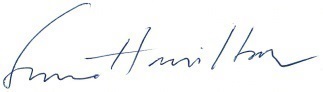 Susanne Hamilton
Ordförande
Svensk BokkonstVid frågor, kontakta verksamhetschef Greger BergvallTel: 010 709 33 44, www.svenskbokkonst.seE-post: svenskbokkonst@kb.se 